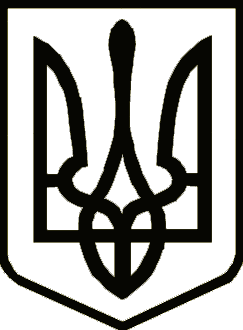 Україна	                  СРІБНЯНСЬКА СЕЛИЩНА РАДАРОЗПОРЯДЖЕННЯПро призначення відповідального за військовий облік та бронювання військовозобов'язаних вСрібнянській селищній раді	Відповідно до ст. 42 Закону України «Про місцеве самоврядування в Україні», керуючись Порядком організації та ведення військового обліку призовників, військовозобов’язаних та резервістів, затвердженим постановою Кабінету Міністрів України від 30.12.2022 №1487, з метою забезпечення організації та ведення військового обліку призовників, військовозобов’язаних, резервістів та здійснення бронювання військовозобов’язаних в Срібнянській селищній раді, зобов'язую:1. Призначити відповідальним за ведення військового обліку призовників, військовозобов’язаних, резервістів та бронювання військовозобов’язаних в Срібнянській селищній раді СТЕПАНЕНКА Анатолія Вікторовича, завідувача сектору з питань надзвичайних ситуацій, цивільного захисту та мобілізаційної роботи.Контроль за виконанням цього розпорядження покласти на  заступника селищного голови Володимира ШУЛЯКА.Селищний голова						      Олена ПАНЧЕНКО22 лютого 2023 року    смт Срібне			      №24